The Coins of MaqatirDonald McNeeleyKhirbet el-Maqatir has four occupational phases as established by archaeological evidence:  an Amorite Bronze Age fortress, an Israelite occupation from the Iron Age I (IA I), a city from the NT Hellenistic/Roman time, and a Byzantine monastery. First occupied near the end of the Middle Bronze III period (1600-1485 BC), Khirbet el-Maqatir was sporadically occupied until the Byzantine Period (AD 320 - 636). Numismatic evidence assists in defining occupational periods from the Persian Period (539-332 BC) through the Byzantine Period (AD 320 - 636).While pottery remains the most used means to establish a chronological understanding of a specific site, “coins are among the most helpful archaeological articles for dating purposes when recovered in legible condition.”  Khirbet el-Maqatir is blessed with an abundance of coins. This became abundantly clear after 2011 when the antiquities authority changed its policy to allow metal detectors on site. This policy change allowed Ellen Jackson (Figure 1), an excellent metal detectorist, to work on the site, dramatically increasing the number of coins excavated each year. However, just like pottery, it is essential to realize that there is an “important limitation on the use of numismatic (coin) evidence ... we do not know precisely how long coins stayed in circulation.”  As stated in the Holman Bible Handbook: “The presence of coins at a site can aid in the dating of the particular strata in which they are found. The layer or stratum cannot be dated earlier than the date of the coin found in it.”  But, a date is not the only retrievable data from a coin. Coins can provide information on the cultural aspects of the society that minted the coin. Political, religious, and social concepts have been worthy of being stamped on coins worldwide. Sometimes, images of the current king or ruler are engraved on the coin, as well as wives and other prominent people of the time. Because of these images on the coins, if the coin is from the Roman occupation in the first century AD and is found in good condition, a precise date might be assigned. However, coins struck before this timeframe are assigned a relative date. 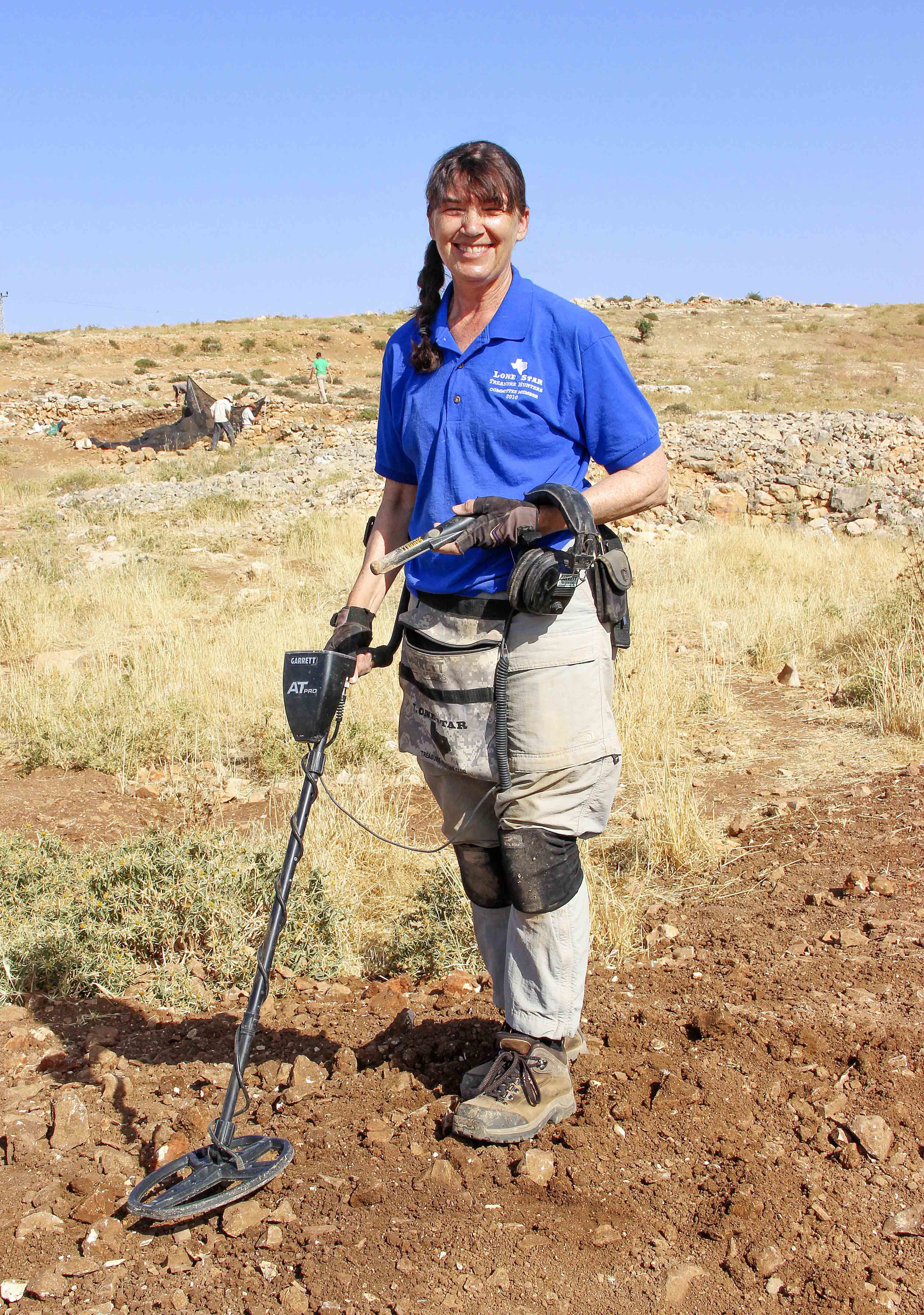   The Kirbert el-Maqatir coins were either hidden intentionally or dropped accidentally. These coins then wait patiently for many centuries for the excavator’s trowel. Once excavated, cleaned, and analyzed, the coins assist in explaining the chronology of the site. The graph below (Figure 1) shows the overall distribution of the 690 coins excavated at Kirbert el-Maqatir as of the dig season 2014. The distribution of coins unequivocally supports the NT and Byzantine occupation periods defined from other archaeological evidence (pottery, architecture, C-14 dating, and objects). Once the coins from the 2015 dig season are analyzed, this chart will require an update, but we expect the same general distribution.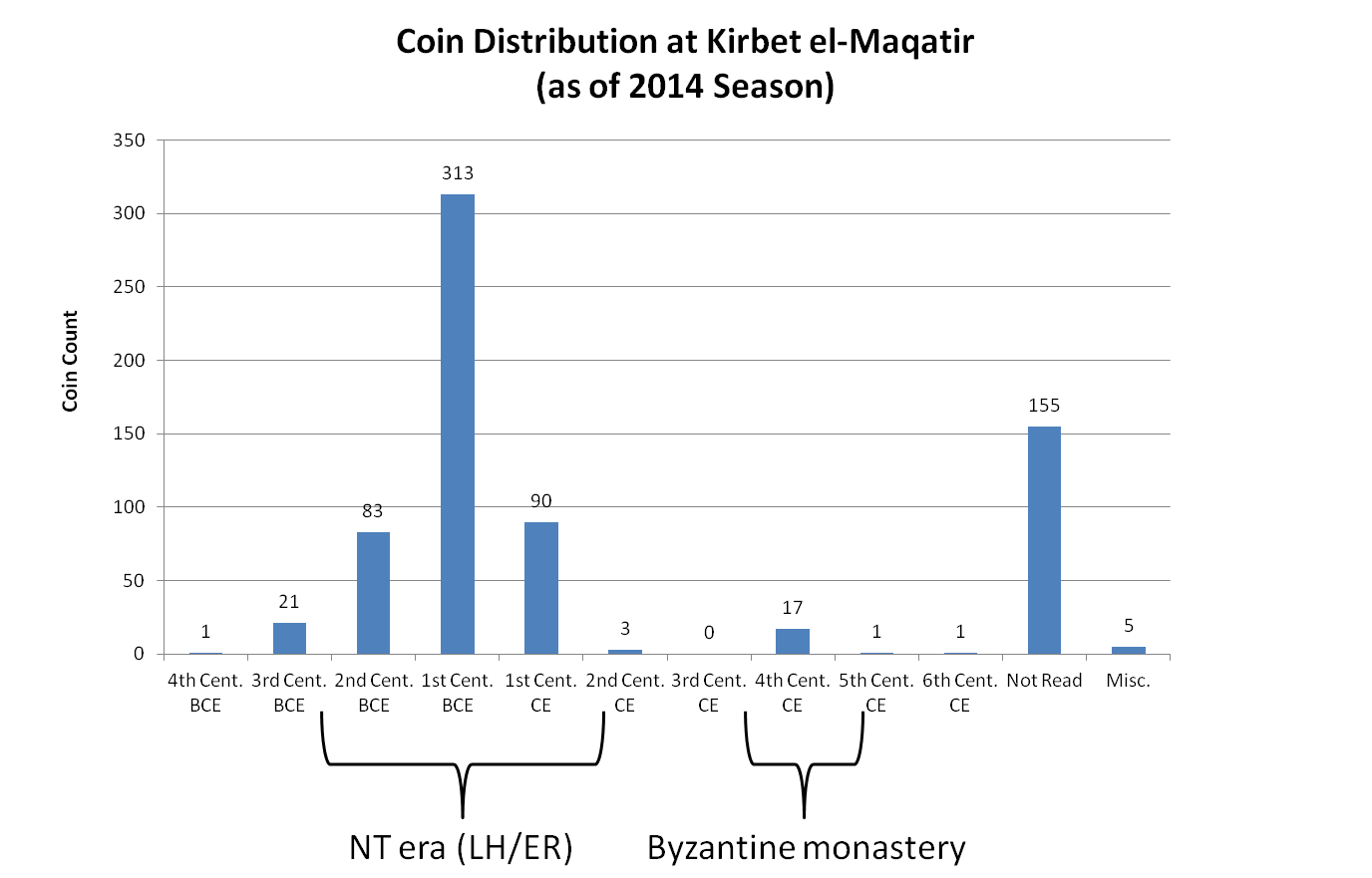 Figure 2:  Coin Distribution by Century	However, the earliest coin (Figure 2) excavated thus far was minted in the late Persian Period (4th century BC). Staff numismatist Yoav Farhi identified that the coin was minted during the Late Persian Period and is one of the Yehizkayah coins (A Treasury of Jewish Coins (TJC) reference number 24).   This information can extend backward in time the occupational times, especially when combined with a partial Persian period lamp and a piece of Persian-era jewelry excavated in 2014. The coin, lamp, and jewelry may indicate a minimal occupation of this site in the Persian era, but more excavation and analysis is required. Interestingly, coins began to be used for commerce during the Persian Period. But, typically, only independent states could mint coins, while in some cases, where there was limited autonomy, the local authorities could mint coins.  Finding Israelite-minted coins from the Persian Period would change our understanding of the site. Unfortunately, as of the end of the 2014 season, no Israelite-minted coins have been found.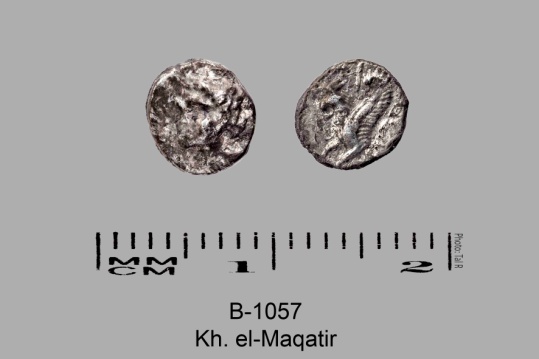 This coin (Figure 3), minted during the Later Persian Period, is in reasonably good shape for being in the ground for so long.  As the Associates for Biblical Research (ABR) continues, the excavations are Maqatir, and the staff and volunteers will look for two coin types. First, coins “bearing Hebrew script from the middle of the 4th century BC bearing the legend Yahud, the name of the province of Judea in the Persian period.” Secondly, the staff and volunteers will look for oval-shaped gold darics. These coins were minted during the reign of Darius the Great (Darius I of Persia, 521–486 BC), who sponsored the minting of coinage in Palestine. On these darics, the obverse (front side), there will be “depicted the Persian king robed and crowned, facing right, and kneeling with his left knee up and his right knee down. In his left hand, he held a bow, and in his right, a long arrow or lance. All Persian imperial coins’ reverse (back side) carried no markings.”The following table illustrates the remaining chronology of the Maqatir coins. By reading from left to right, the first column provides the archaeological period when the coins’ minting occurred, followed by each coin type (generally named after the king who authorized the minting). Next are specific times when the coins were minted; the total coins follow this for that coin type (as of 2014). Finally, a picture of some significant coin(s) associated with the archaeological periods is shown.Occupational History Based on the Numismatics:  A RecapAs readily seen from the table, there is only one Maqatir coin before the Early Hellenistic Period.   As already noted, additional excavation and research is required before any definitive statement concerning the Persian occupation at Maqatir. However, coins from the Early Hellenistic period (332-167 BC) featuring Ptolemy II Philadelphus (285–246 BC) and Ptolemy III (246–221BC) have been identified on the site, as have Antiochus III (223–187 BC) coins.   With over 75% of this period’s coins associated with Antiochus III (223–187 BC), one is tempted to look for some historical reason. When Antiochus III defeated the Ptolemies at the battle of Paneas, the Land of Israel passed to Seleucid dominion. This rulership transfer might indicate the establishment an initial village settlement c. 200 BC near the end of the Early Hellenistic Period. However, as noted above, minimal occupation from the Persian and Ptolemaic periods is possible. But, the magnitude of the Seleucid coins suggests that something happened. From the coin evidence, this village continued to exist through the Late Hellenistic (LH) Period (198-63 BC) and into the Early Roman (ER) Period (63 BC-AD 69) for a total of 269 years. The demise of this city occurred during the third year of the First Jewish Revolt against Rome (AD 68/69) based on other archaeological evidence and the sudden absence of coins after AD 69.  Between the time of the city’s demise and the next occupant, the site was vacant for 315 years. The Byzantine coinage from Maqatir suggests that the site was re-occupied during the reign of Theodosius I (AD 383 - 395), and a memorial basilica and monastery was built on the summit above the old LH/ER city. But this is another story.I invite you to come to Israel and work with the archaeological team as we collectively learn more about the occupants of the site through the coins, but also all other artifacts (pottery, objects, architecture, etc.).BIBLIOGRAPHYAchtemeier , Paul J. Harper & Row and Society of Biblical Literature, Harper’s Bible Dictionary (San Francisco: Harper & Row, 1985).Borowski, Oded. “From Shekels To Talents: Money In The Ancient World.” Bible and Spade (1994).Betlyon , John Wilson. “Guide To Artifacts: Numismatics and Archaeology.” Biblical Archaeologist (American Schools of Oriental Research, 1985).Dockery, David S., Trent C. Butler, Christopher L. Church, Linda L. Scott, Marsha A. Ellis Smith, James Emery White, and Tenn.) Holman Bible Publishers (Nashville. Holman Bible Handbook. Nashville, TN: Holman Bible Publishers, 1992.Elwell, Walter A., and Barry J. Beitzel. Baker Encyclopedia of the Bible. Grand Rapids, MI: Baker Book House, 1988.Farhi, Yoav. “Numismatic Report,” in Khirbet el-Maqatir 2014 Excavation Report, edited by Scott Stripling, (Akron, PA:  Associates for Biblical Research, 2014.Negev, Avraham. The Archaeological Encyclopedia of the Holy Land. New York: Prentice Hall Press, 1990.VanderKam, James C. The Dead Sea Scrolls Today. Grand Rapids, MI: Eerdmans, 1994.PeriodCoin Type NamesTimeframeTimeframeNumber CoinsNumber CoinsNumber CoinsRepresentative Coins of PeriodPersian PeriodYehizkayah550-329 BC550-329 BC111Above:  Yehizkayah From MaqatirEarly Hellenistic  (332-198 BC)Ptolemy II285–246 BC285–246 BC444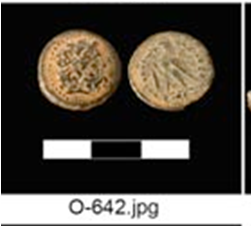 Above: Ptolemy II From Maqatir  Early Hellenistic  (332-198 BC)Ptolemy III246–221 BC246–221 BC111Above: Ptolemy II From Maqatir  Early Hellenistic  (332-198 BC)Antiochus III223–187 BC223–187 BC171717Above: Ptolemy II From Maqatir  Early Hellenistic  (332-198 BC)Indeterminate332-198 BC332-198 BC222Above: Ptolemy II From Maqatir  Late Hellenistic (198-63 BC)Seleucus IV187–175 BC187–175 BC111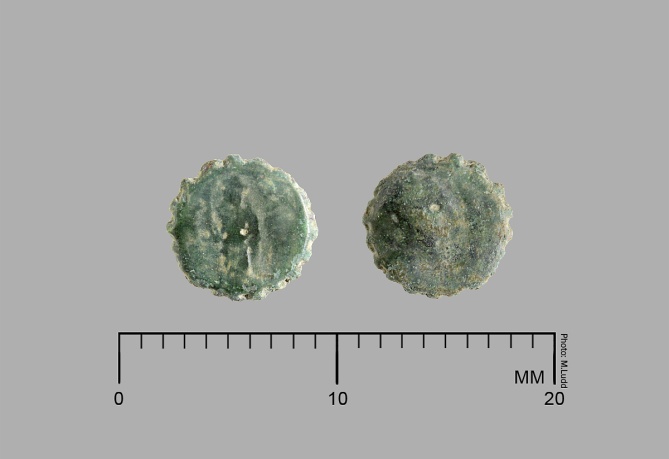 Above:  Antiochus IVFrom MaqatirLate Hellenistic (198-63 BC)Antiochus IV175-164 BC175-164 BC141414Above:  Antiochus IVFrom MaqatirLate Hellenistic (198-63 BC)Demetrius I162–150 BC162–150 BC444Above:  Antiochus IVFrom MaqatirLate Hellenistic (198-63 BC)Antiochus VII138–129 BC138–129 BC222Above:  Antiochus IVFrom MaqatirLate Hellenistic (198-63 BC)Hasmonean167-63 BC167-63 BC242424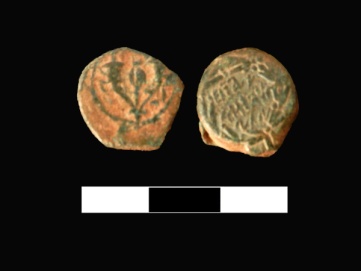 Above:  John Hyrcanus IFrom MaqatirLate Hellenistic (198-63 BC)John Hyrcanus I135–104 BC135–104 BC121212Above:  John Hyrcanus IFrom MaqatirLate Hellenistic (198-63 BC)Demetrius II145–141 BC & 129–125 BC145–141 BC & 129–125 BC222Above:  John Hyrcanus IFrom MaqatirLate Hellenistic (198-63 BC)Ptolemy X Alexander I107–88 BC107–88 BC111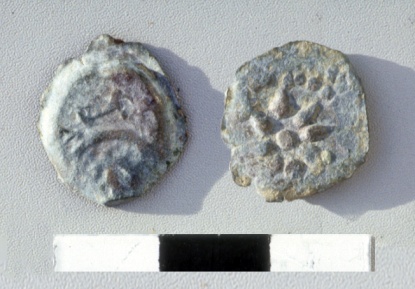 Above:  Alexander JannaeusFrom MaqatirLate Hellenistic (198-63 BC)Alexander Jannaeus104–76 BC104–76 BC316316316Above:  Alexander JannaeusFrom MaqatirLate Hellenistic (198-63 BC)Indeterminate198-63 BC198-63 BC999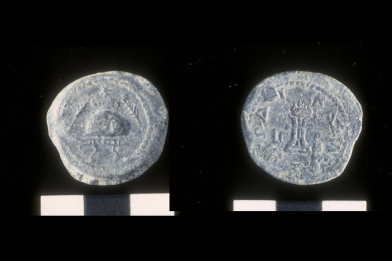 Above:  Herod IFrom MaqatirEarly Roman (63 BC - AD 135)Mattathias Antigonus40–37 BC40–37 BC222Above:  Herod IFrom MaqatirEarly Roman (63 BC - AD 135)Herod I37–4 BC37–4 BC151515Above:  Herod IFrom MaqatirEarly Roman (63 BC - AD 135)Aretas IV9 BC–AD 409 BC–AD 40111Above:  Herod IFrom MaqatirEarly Roman (63 BC - AD 135)Herod Archelaus4 B.C.–A.D. 64 B.C.–A.D. 6111Above:  Herod IFrom MaqatirEarly Roman (63 BC - AD 135)Valerius GratusAD 15–26AD 15–26666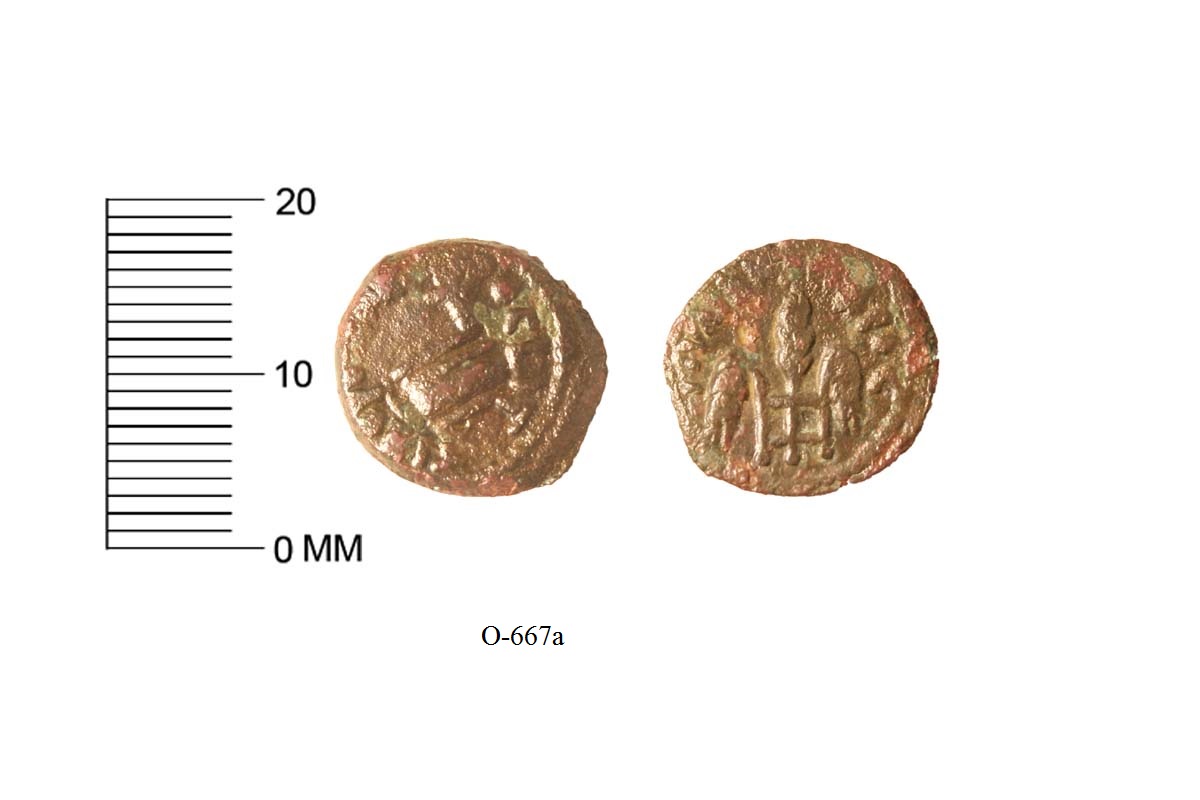 Above:  Pontius PilateFrom MaqatirEarly Roman (63 BC - AD 135)Pontius PilateAD 26–36AD 26–36333Above:  Pontius PilateFrom MaqatirEarly Roman (63 BC - AD 135)Agrippa IAD 37–44AD 37–44777Above:  Pontius PilateFrom MaqatirEarly Roman (63 BC - AD 135)FestusAD 60–62AD 60–62333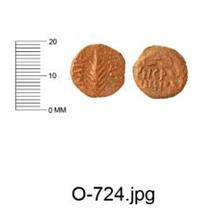 Above:  FestusFrom MaqatirEarly Roman (63 BC - AD 135)Antonius FelixAD 52–60AD 52–60333Above:  FestusFrom MaqatirEarly Roman (63 BC - AD 135)Porcius FestusAD 59–60AD 59–60111Above:  FestusFrom MaqatirEarly Roman (63 BC - AD 135)Jewish RevoltAD 66–70AD 66–70454545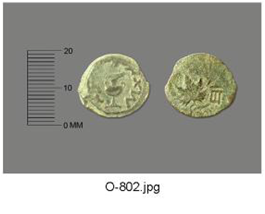 Above: Jewish Revolt From MaqatirEarly Roman (63 BC - AD 135)Marcus AmbibulusAD 70AD 70222Above: Jewish Revolt From MaqatirEarly Roman (63 BC - AD 135)TyreAD 73AD 73111Above: Jewish Revolt From MaqatirEarly Roman (63 BC - AD 135)TrajanAD 98–117AD 98–117222Early Roman (63 BC - AD 135)Indeterminate63 BC - AD 13563 BC - AD 135212121Early Byzantine (AD 324-491)Theodosius IAD 379-383AD 379-383555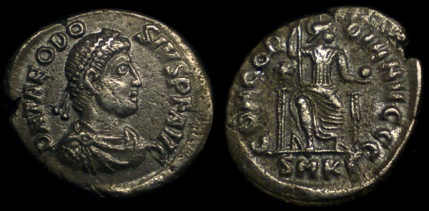 Above:  Theodosius IFrom websiteEarly Byzantine (AD 324-491)Early Byzantine III AD 392-450AD 392-450444Above:  Theodosius IFrom websiteEarly Byzantine (AD 324-491)Early Byzantine IVAD 450-491AD 450-491131313Above:  Theodosius IFrom websiteEarly Byzantine (AD 324-491)IndeterminateAD 324-491AD 324-491333Above:  Theodosius IFrom websiteLate Byzantine (AD 491-640)Late ByzantineAD 491-640AD 491-640111ModernModern coinsModern coinsModern coins555In ProcessBeing processed and analyzedBeing processed and analyzedBeing processed and analyzed135135135Total coinsTotal coins690